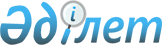 Т.М.Жақсылықов туралыҚазақстан Республикасы Үкіметінің 2010 жылғы 1 сәуірдегі № 271 Қаулысы      Қазақстан Республикасының Үкіметі ҚАУЛЫ ЕТЕДІ:

      басқа жұмысқа ауысуына байланысты Тимур Мекешұлы Жақсылықов Қазақстан Республикасының Индустрия және сауда вице-министрі қызметінен босатылсын.      Қазақстан Республикасының

      Премьер-Министрі                                   К. Мәсімов
					© 2012. Қазақстан Республикасы Әділет министрлігінің «Қазақстан Республикасының Заңнама және құқықтық ақпарат институты» ШЖҚ РМК
				